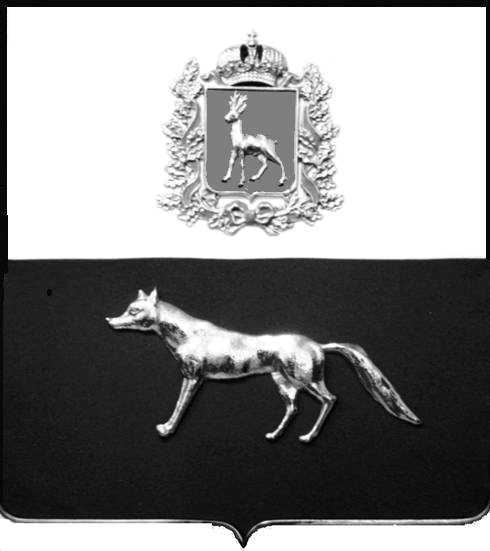 О внесении изменений в Реестр муниципальных услуг городского  поселения Суходол муниципального района Сергиевский, утвержденный постановлением Администрации городского  поселения Суходол  муниципального района Сергиевский № 10  от 09.03.2017 г. В соответствии с Федеральным законом Российской Федерации от 06.10.2003 года № 131-ФЗ «Об общих принципах организации местного самоуправления в Российской Федерации», в целях приведения нормативных правовых актов органов местного самоуправления в соответствие с действующим законодательством Российской Федерации, Администрация городского  поселения Суходол муниципального района Сергиевский ПОСТАНОВЛЯЕТ:Внести в Реестр муниципальных услуг городского  поселения Суходол муниципального района Сергиевский, утвержденный постановлением  Администрации городского  поселения Суходол муниципального района Сергиевский № 10 от  09.03.2017 г. изменения следующего содержания: Строчку 9 исключить:       2. Опубликовать настоящее Постановление в газете «Сергиевский вестник».3. Настоящее Постановление вступает в силу со дня его официального   опубликования.4. Контроль за выполнением настоящего Постановления оставляю за собой.Глава городского поселения Суходолмуниципального района Сергиевский                                                  В.В.Сапрыкин9Дача письменных разъяснений налогоплательщикам по вопросам  применения  нормативных правовых  актов  муниципального  образования  о  местных  налогах  и  сборахФедеральный закон от 06.10.2003г. № 131-ФЗ «Об общих принципах организации местного самоуправления в Российской Федерации»;Федеральный закон от 27.07.2010г.  №210-ФЗ "Об организации предоставления государственных и муниципальных услуг".Администрация городского поселения Суходол муниципального района СергиевскийФизические и юридические лицаБюджетные средства